Туховский Александр Владимирович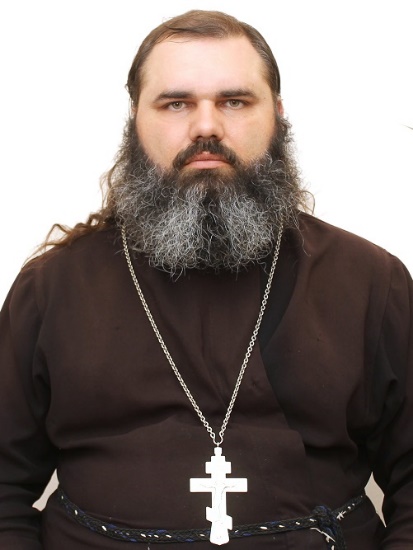 Должность: настоятель Местная Религиозная Организация Православный Приход храма Смоленской иконы Божией Матери ст. Шумилинской Верхнедонского района Ростовской области Шахтинской епархии Русской Православной Церкви (Московский Патриархат)Тел. +7 (938) 119-29-36Электронная почта: severgos@mail.ruСайт храма: http://smolensky.cerkov.ruЛичная информация:Место проживания: 346182 ул. Почтовая 42 кв. 1, ст. Шумиленская, Верхнедонской район, Ростовская область, РФОбразование: ВысшееДата рождения: 18.02.1977г.Семейное положение: Вдовец, воспитываю троих детей.Опыт работы:- ОКО ВДВ ВКО ВВД – Духовник казачьего общества.Период работы: февраль 2015г. по настоящее время;- Молитвенный дом в честь святителя Николая Чудотворца х.Новониколаевского Шахтинской епархии Донской Митрополии Московского Патриархата- настоятель.Период работы: декабрь 2013 г. по настоящее время;- Местная Религиозная Организация Православный Приход храма Смоленской иконы Божией Матери ст. Шумилинской Верхнедонского района Ростовской области Шахтинской епархии Русской Православной Церкви (Московский Патриархат)- настоятель.Период работы: июль 2013г. по настоящее время;- Приход храма в честь Донской иконы Божией Матери города Новошахтинска Шахтинской епархии Донской Митрополи Московского Патриархата- штатный клирик.Период работы: май 2012г. по июль 2013г.;- Шахтинская епархия Донская Митрополия Московский Патриархат- иерей.Период служения: апрель 2012 год по настоящее время;- Шахтинская епархия Донкая Митрополия Московский Патриархат- диакон.Период служения: апрель 2012год по апрель 2012 год:- Православное Молодежное Движение «Духовное наследие» - председатель правления.Период работы: февраль 1997 год по июль 2012 год;Образование:-Донская Духовная Семинария г.Ростов-на-Дону, Специальность:  Служитель, специалист в области православного богослужения.Дата окончания: июнь 2013г.;-Ростовское миссионерское духовное училище г.Ростов-на-Дону, Специальность:  Миссионер.Дата окончания: июнь 2008г.;-ФГОУП ВПО Донской государственный аграрный университет п. Персиановский Ростовской обл., Специальность:  Агранамия.Дата окончания: июнь 2004г.;-Профессиональное Техническое Училище № 74 г.Шахты, Специальность:  Повар-кондитер.Дата окончания: июнь 1995г.;-Среднее Профессионально-техническое Училище № 35 г. Шахты, Специальность:  Исполнитель художественно-оформительских работ интерьеров зданий.Дата окончания: июнь 1994г.;Повышение квалификации:- ФГБОУ ВО «Донской Государственный Технический Университет»Прошел с 8 декабря по 27 декабря 2017г. По дополнительной профессиональной программе:«Социально-психологическое и методологическое сопровождение преподавания курса «Основы религиозных культур и светской этики (модуль «Основы православной культуры»)»В объеме 72 час.;- Московская Православная Духовная АкадемияПрошел с 22 июня по 29 июня 2007г. По дополнительной профессиональной программе:«Духовно-нравственная культура в образовательных учреждениях»В объеме 78 час.;- Московский Патриархат Ростовская-на-Дону епархияПрошел с 26 марта по 30 марта 2007г. обучающий семинарПо программе:«Основы православной культуры»В объеме 36 час.;Награды:Церковные: -Набедренник;
-Камилавка; -Наперстный крест;Церковно-государственные:- Почетная грамота за «Духовно-нравственную работу, активную просветительскую и социальную деятельность» Межвузовской Ассоциации «Покров» г. Санкт-Петербург 25 января 2013г.; - Диплом 1 степени «Благодатная педагогика» Межвузовской Ассоциации «Покров» г. Санкт-Петербург 25 января 2011г.;-Почетный знак св. Татьяны степени «Наставник молодежи» Межвузовской Ассоциации «Покров» г. Санкт-Петербург 25 января 2010г.;- Почетный знак св. Татьяны степени «Молодежной» Межвузовской Ассоциации «Покров» г. Санкт-Петербург 25 января 2009г.;Государственные:-Медаль "За заслуги в проведении Всероссийской переписи населения 2010 года" (ведомственный знак отличия Федеральной службы государственной статистики);Общественные:-Знак «Корсунский крест» 2013г. за труды на благо Церкви и Отечества, «Военно-патриотический клуб во имя св. Цесаревича Алексия «Верность» г. Санкт-Петербург»;-Юбилейная медаль к 10 лет «Союза писателей Дона» от 21 апреля 2012 года;-Медаль Международного Союза славянских журналистов России «Верные сыны» г.Москва 2009 год;- Орден Звезды «Покрова Пресвятой Богородицы» 2008г. за дела милосердия в Южной Осетии и на Дону в лагере для беженцев на Азовском море.